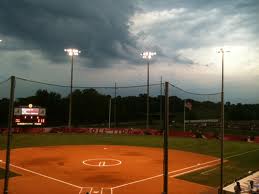 BreatheBreathe was always something I told myself when nothing was going right. I am usually a very sensitive person, so when things are said, or I get into a situation that is difficult I tend to find it hard to take a step back. So when I’m alone and I’m not sure what to do, I tell myself just to breathe and it helps me get a better perspective on what is happening. This word is what gets me through a lot of personal problems with my family, and even with my friends. This is a word I will always have with me.InfluenceI always wanted to be a leader. I like to Influence people. It makes me feel good when I can be an example. And it helps me to realize that I am good at a lot of things; good enough to be looked up to that is. Influencing people just makes me think about the ability I have to be somebody, and that all my hard work has paid off and that it can be used to help those that don’t have the capability to perform a task without help. InspireInspire is a word that I love. The reason why I like this word so much is because when I think of inspiration, I think of motivation. I always want to strive to be the best. In order to do that in need to make sure I have inspiration. Well I like to find inspiration from anywhere, whether it be from past experiences inspiring me not to make the same mistake, or situations I’m in or have seen, that inspire me to do something. “Be who you are, and say what you feel, because those who mind don’t matter, and those who matter don’t mind,” – Dr. Seuss.